SCUOLA DELL’INFANZIA[INTESTAZIONE DELLA SCUOLA]PIANO EDUCATIVO INDIVIDUALIZZATO(ART. 7, D. LGS. 13 APRILE 2017, N. 66 e s.m.i.)Anno Scolastico __________BAMBINO/A ____________________________codice sostitutivo personale ____________Sezione _________________ Plesso o sede__________________ACCERTAMENTO DELLA CONDIZIONE DI DISABILITÀ IN ETÀ EVOLUTIVA AI FINI DELL'INCLUSIONESCOLASTICA rilasciato in data _________Data scadenza o rivedibilità: ______________ Non indicataPROFILO DI FUNZIONAMENTO redatto in data _______________Nella fase transitoria: PROFILO DI FUNZIONAMENTO NON DISPONIBILEDIAGNOSI FUNZIONALE redatta in data _________________PROFILO DINAMICO FUNZIONALE approvato in data ____________PROGETTO INDIVIDUALE [ ] redatto in data [ ] da redigerePEI PROVVISORIODATA _______________FIRMA DEL DIRIGENTE SCOLASTICO1……………………….VERBALE ALLEGATO N. ____DATA _______________APPROVAZIONE DEL PEIE PRIMA SOTTOSCRIZIONEFIRMA DEL DIRIGENTE SCOLASTICO1……………………….VERBALE ALLEGATO N. ____DATA _______________VERIFICA INTERMEDIAFIRMA DEL DIRIGENTE SCOLASTICO1……………………….VERBALE ALLEGATO N. _____DATA _______________VERIFICA FINALE EPROPOSTE PER L’A.S.SUCCESSIVOFIRMA DEL DIRIGENTE SCOLASTICO1……………………….VERBALE ALLEGATO N. _____(1) o suo delegatoComposizione del GLO - Gruppo di Lavoro Operativo per l’inclusioneArt. 15, commi 10 e 11 della L. 104/1992 (come modif. dal D.Lgs 96/2019)Nome e Cognome*specificare a quale titolo ciascuncomponente interviene al GLOFIRMA1.1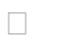 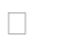 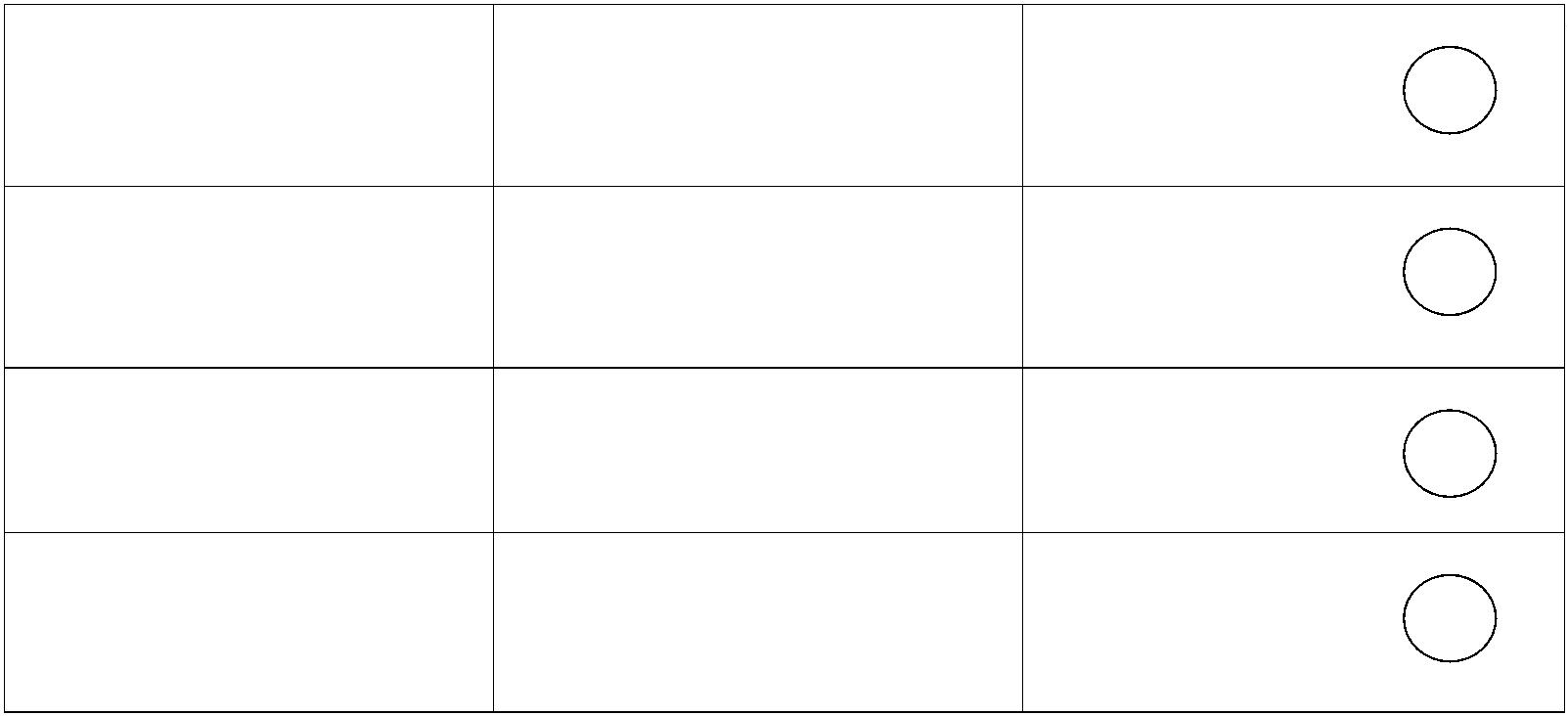 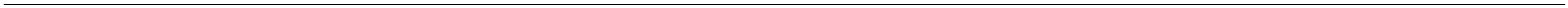 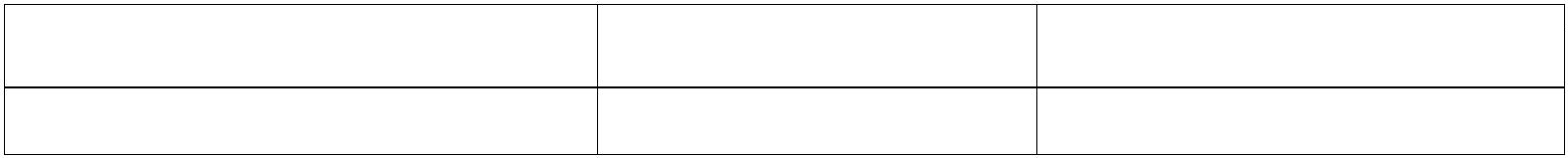 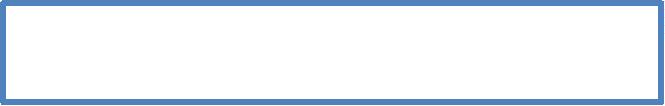 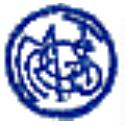 2.3.4.5.6.7.…Eventuali modifiche o integrazioni alla composizione del GLO, successive alla prima convocazioneDataNome e Cognome*specificare a quale titolo ciascun componenteinterviene al GLOVariazione (nuovo membro,sostituzione, decadenza…)1. Quadro informativoSituazione familiare / descrizione del bambino o della bambinaA cura dei genitori o esercenti la responsabilità genitoriale ovvero di altri componenti del GLO…………………………………………………………………………………………………………………………………………………………………………………………………………….……………………………………………………………………………………………………………………………………….…………………………………………………………………………………………………………………………………………………………………….…………………………2. Elementi generali desunti dal Profilo di Funzionamentoo, se non disponibile, dalla Diagnosi Funzionale e dal Profilo dinamico funzionale (ove compilato)Sintetica descrizione, considerando in particolare le dimensioni sulle quali va previsto l'intervento e che andrannoquindi analizzate nel presente PEI____________________________________________________________________________________________________________________________________________________________________________________________________________________________________________________________________________________________________________In base alle indicazioni del Profilo di Funzionamento (o, se non è stato ancora redatto, della Diagnosi Funzionale e delProfilo Dinamico Funzionale) sono individuate le dimensioni rispetto alle quali è necessario definire nel PEI specificiinterventi. Le sezioni del PEI non coinvolte vengono omesse.Dimensione Socializzazione/Interazione/RelazioneDimensione Comunicazione/LinguaggioSezione 4A/5ASezione 4B/5BSezione 4C/5C Va definita  Va omessa Va definita  Va omessa Va definita  Va omessaDimensione Autonomia/OrientamentoDimensione Cognitiva, Neuropsicologica e dell'ApprendimentoSezione 4D/5D  Va definita  Va omessa2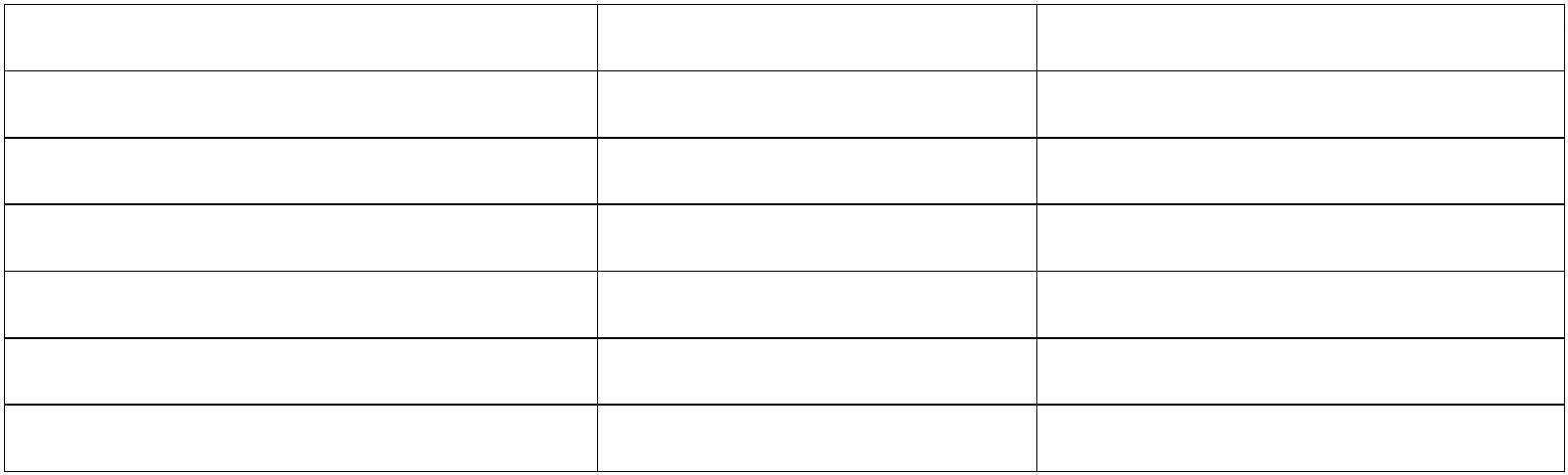 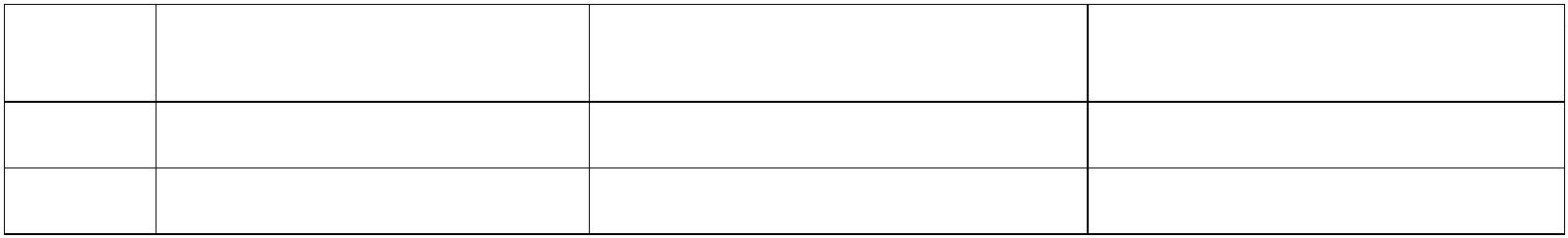 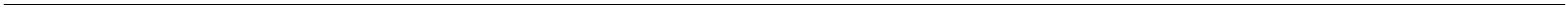 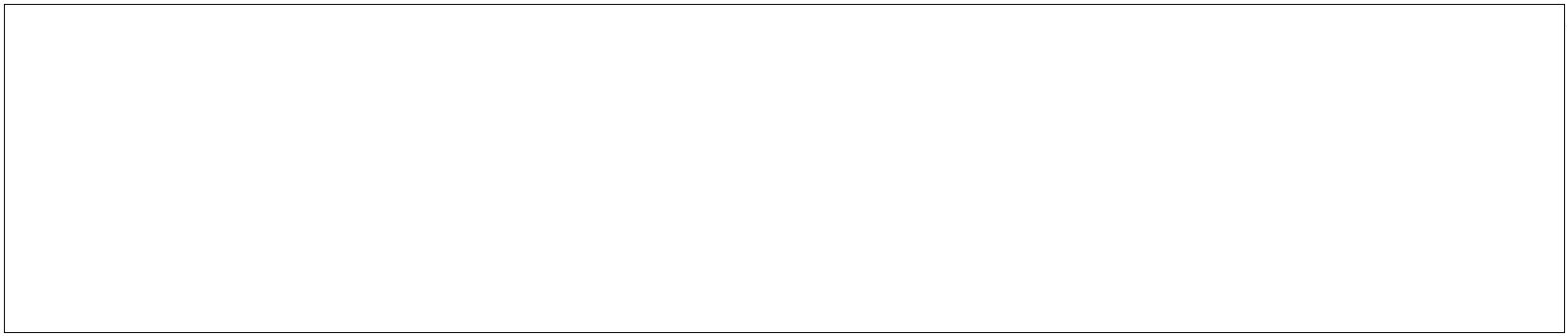 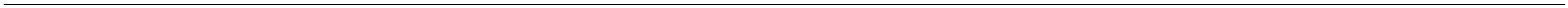 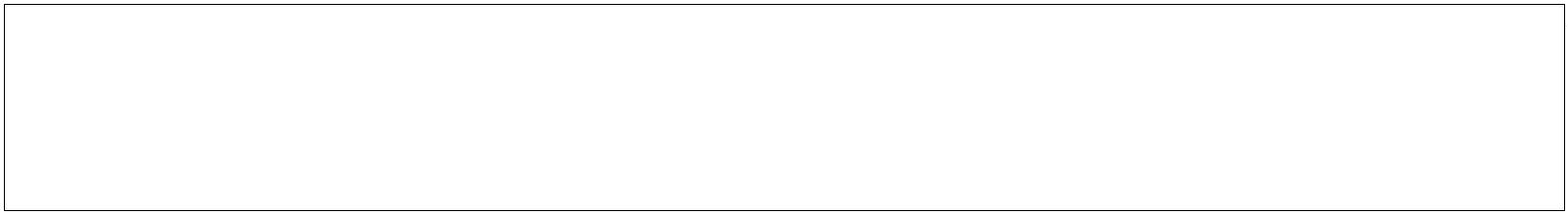 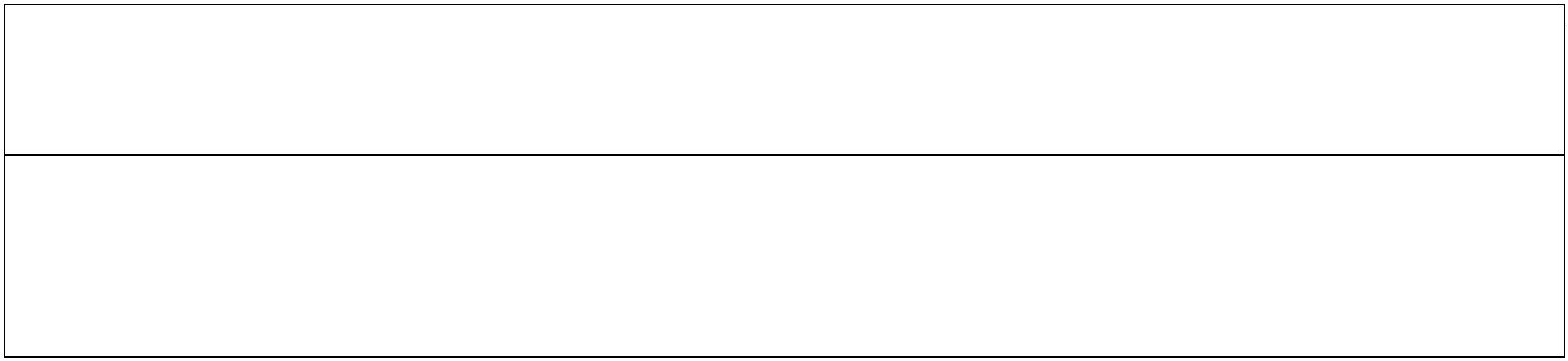 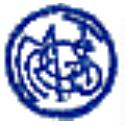 3. Raccordo con il Progetto Individuale di cui all’art. 14 della Legge 328/2000a. Sintesi dei contenuti del Progetto Individuale e sue modalità di coordinamento e interazione con il presentePEI, tenendo conto delle considerazioni della famiglia (se il Progetto individuale è stato già redatto) __________________________________________________________________________________________________________________________________________________________________________________________________b. Indicazioni da considerare nella redazione del Progetto individuale di cui all’articolo 14 Legge n. 328/00 (seil Progetto individuale è stato richiesto e deve ancora essere redatto)____________________________________________________________________________________________________________________________________________________________________________________________________4. Osservazioni sul/sulla bambino/a per progettare gli interventi di sostegno didatticoPunti di forza sui quali costruire gli interventi educativo-didatticia. Dimensione della relazione, dell’interazione e della socializzazione:b. Dimensione della comunicazione e del linguaggio:c. Dimensione dell’autonomia e dell’orientamento:d. Dimensione cognitiva, neuropsicologica e dell’apprendimento:Revisione a seguito di Verifica intermediaSpecificare i puntiData: ______________oggetto di eventualerevisione5. Interventi per il/la bambino/a: obiettivi educativo-didattici, strumenti, strategie e modalitàA. Dimensione: RELAZIONE / INTERAZIONE / SOCIALIZZAZIONE → si faccia riferimento alla sfera affettivorelazionale, considerando l’area del sé, il rapporto con gli altri, la motivazione verso la relazione consapevole, anche con il gruppo dei pari, leinterazioni con gli adulti di riferimento nel contesto scolastico, la motivazione all’apprendimentoOBIETTIVIObiettivi ed esiti attesiINTERVENTI EDUCATIVO-DIDATTICI e METODOLOGICIAttivitàStrategie e Strumenti3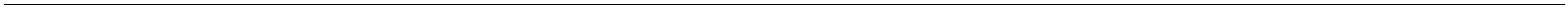 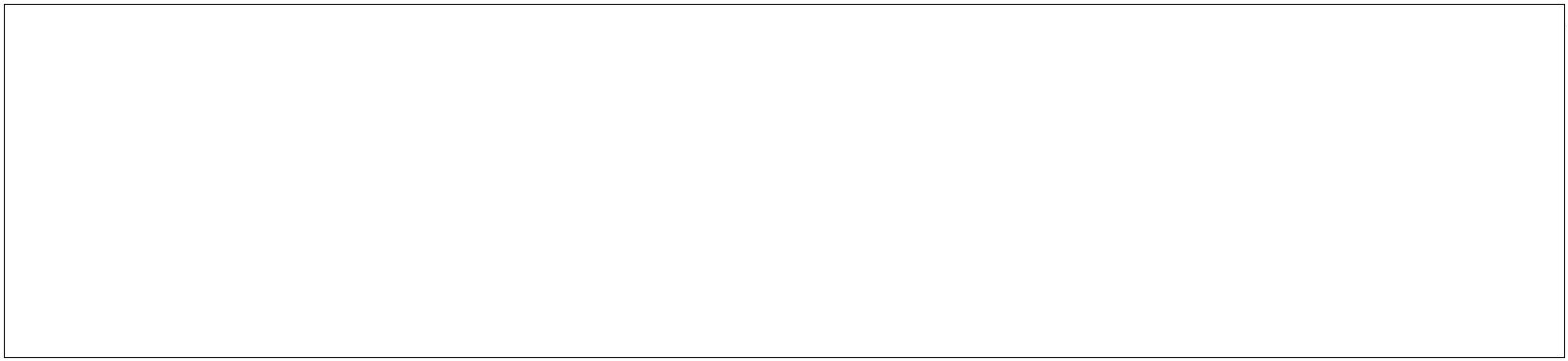 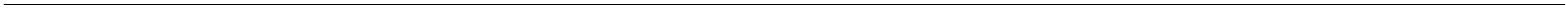 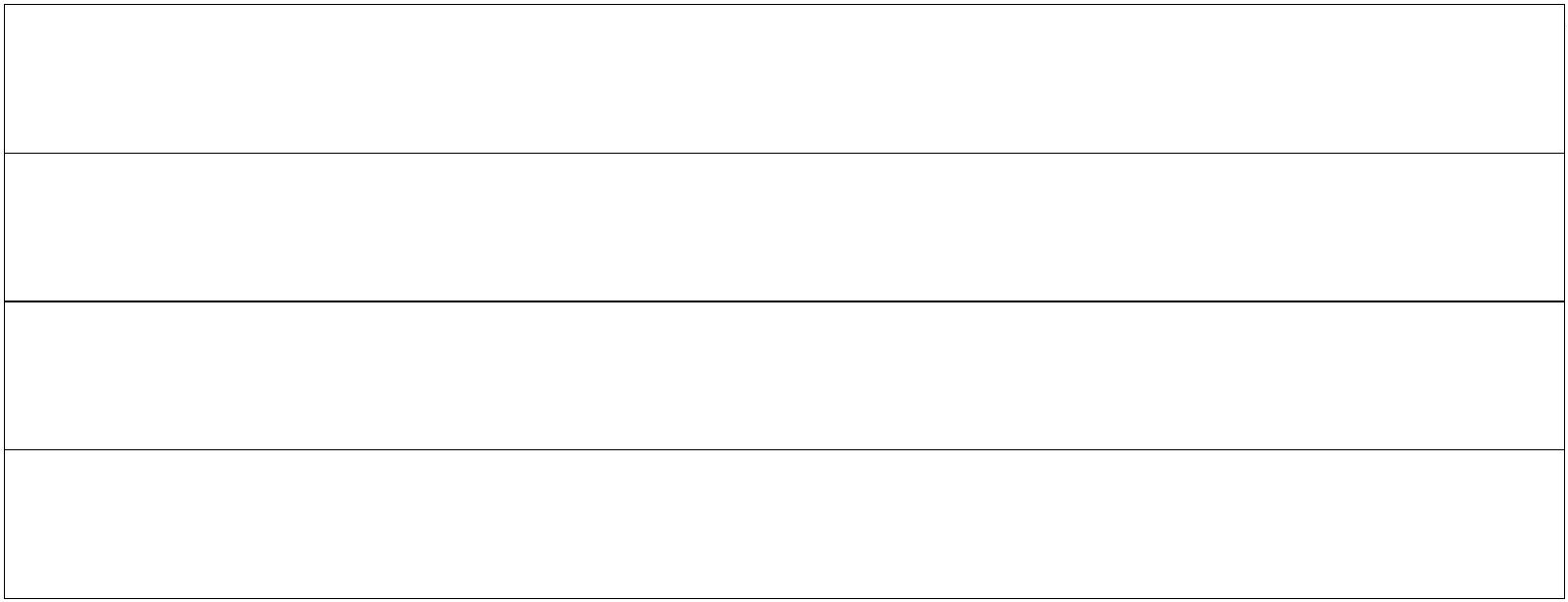 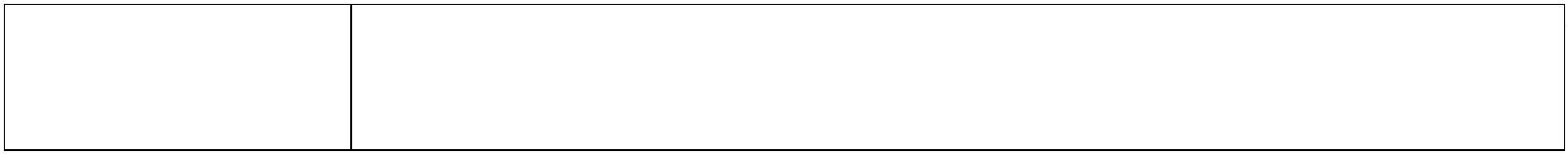 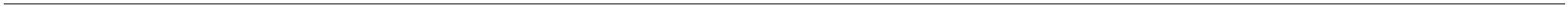 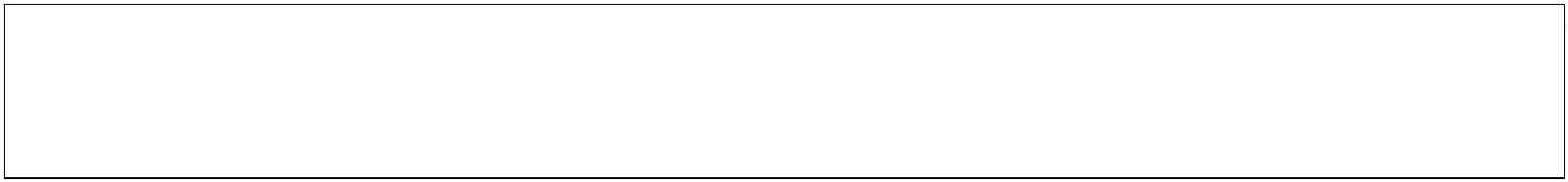 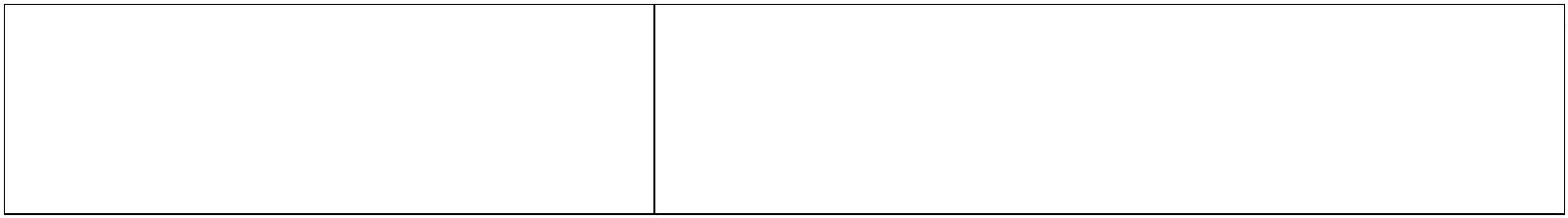 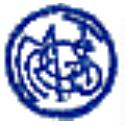 B. Dimensione: COMUNICAZIONE / LINGUAGGIO → si faccia riferimento alla competenza linguistica, intesa comecomprensione del linguaggio orale, produzione verbale e relativo uso comunicativo del linguaggio verbale o di linguaggi alternativi o integrativi; si considerianche la dimensione comunicazionale, intesa come modalità di interazione, presenza e tipologia di contenuti prevalenti, utilizzo di mezzi privilegiatiOBIETTIVIObiettivi ed esiti attesiINTERVENTI EDUCATIVO-DIDATTICI e METODOLOGICIAttivitàStrategie e StrumentiC. Dimensione: AUTONOMIA/ORIENTAMENTO → si faccia riferimento all'autonomia della persona e all'autonomia sociale,alle dimensioni motorio-prassica (motricità globale, motricità fine, prassie semplici e complesse) e sensoriale (funzionalità visiva, uditiva, tattile)OBIETTIVIObiettivi ed esiti attesiINTERVENTI EDUCATIVO-DIDATTICI e METODOLOGICIAttivitàStrategie e StrumentiD. Dimensione COGNITIVA, NEUROPSICOLOGICA E DELL'APPRENDIMENTO → capacità mnesiche, intellettivee organizzazione spazio-temporale; livello di sviluppo raggiunto in ordine alle strategie utilizzate per la risoluzione di compiti propri per la fascia d’età,agli stili cognitivi, alla capacità di integrare competenze diverse per la risoluzione di compitiOBIETTIVIObiettivi ed esiti attesiINTERVENTI EDUCATIVO-DIDATTICI e METODOLOGICIAttivitàStrategie e Strumenti4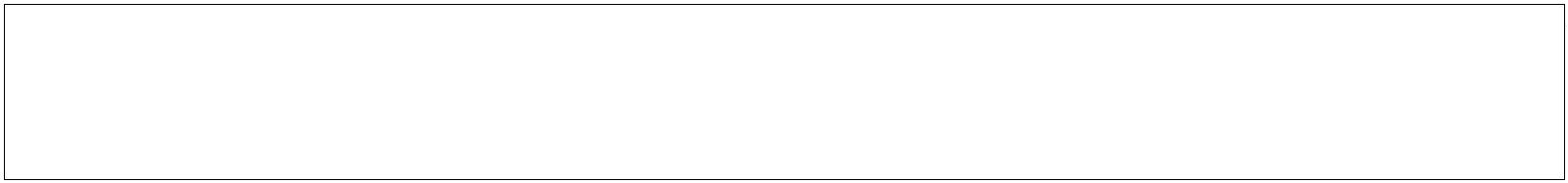 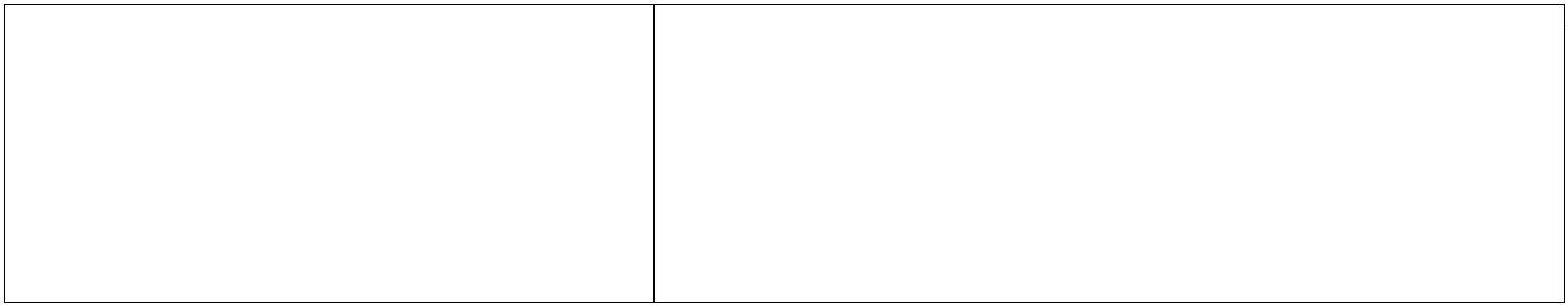 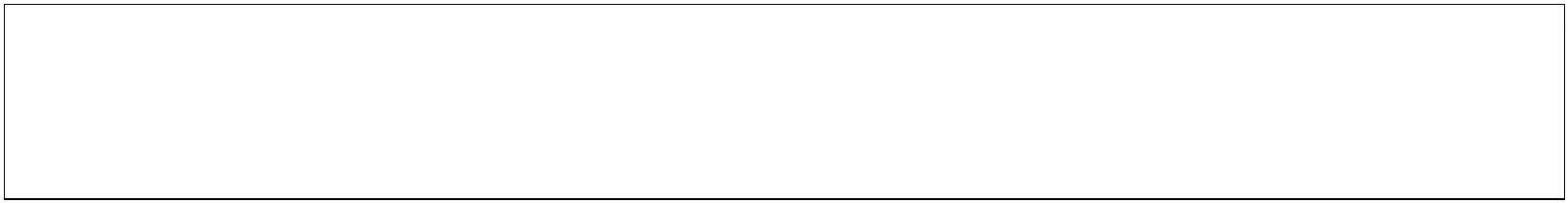 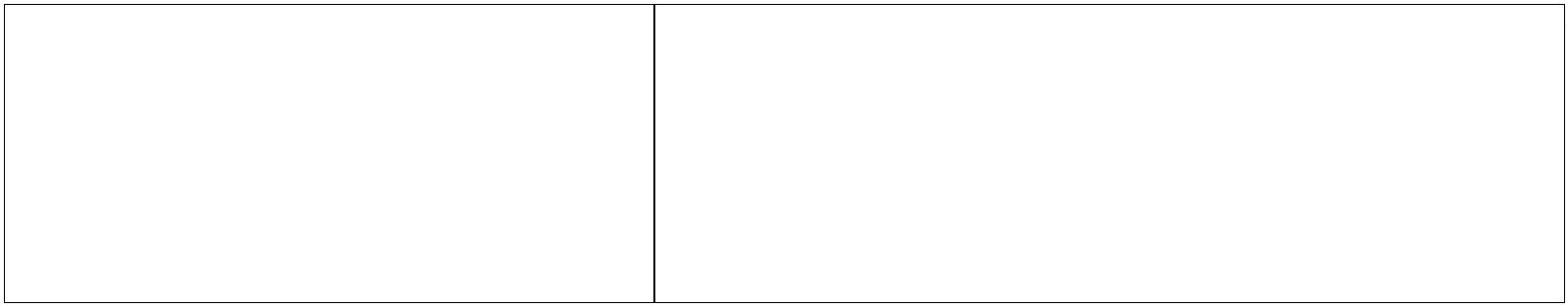 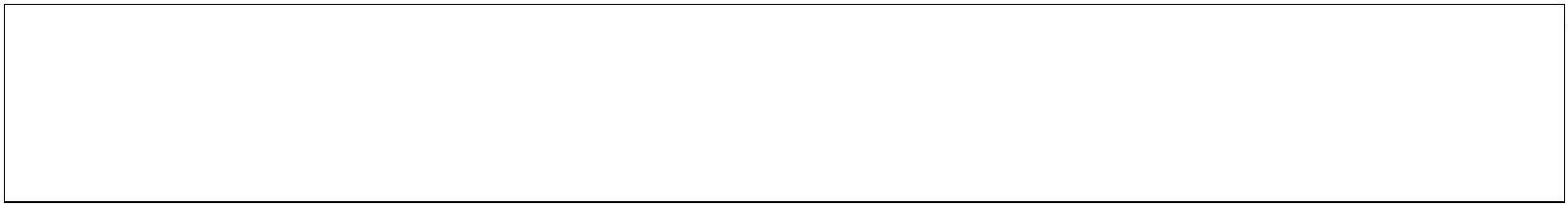 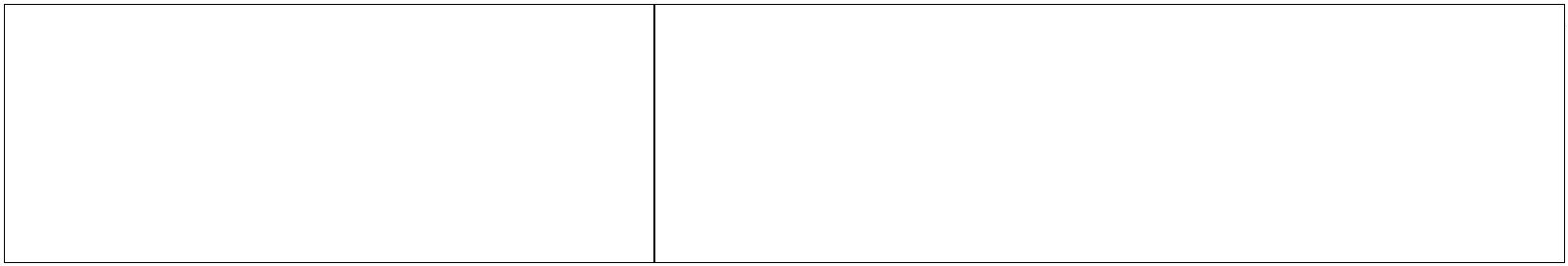 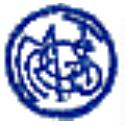 Revisione a seguito di Verifica intermediaSpecificare i puntiData: ______________Data: ______________oggetto di eventualerevisione relativi allediverse DimensioniinteressateVerifica conclusiva degli esitiCon verifica dei risultaticonseguiti e valutazionesull'efficacia di interventi,strategie e strumenti6. Osservazioni sul contesto: barriere e facilitatoriOsservazioni nel contesto scolastico - fisico, organizzativo, relazionale - con indicazione delle barriere e dei facilitatori aseguito dell’osservazione sistematica del bambino o della bambina e della sezioneRevisione a seguito di Verifica intermediaData: ______________Specificare i puntioggetto di eventualerevisione7. Interventi sul contesto per realizzare un ambiente di apprendimento inclusivoTenendo conto di quanto definito nelle Sezioni 5 e 6, descrivere gli interventi previsti sul contesto e sull’ambiente di apprendimentoRevisione a seguito di Verifica intermediaData: ______________Data: ______________Specificare i puntioggetto di eventualerevisioneVerifica conclusiva degli esitiCon verifica dei risultaticonseguiti e valutazionesull'efficacia di interventi,strategie e strumenti.5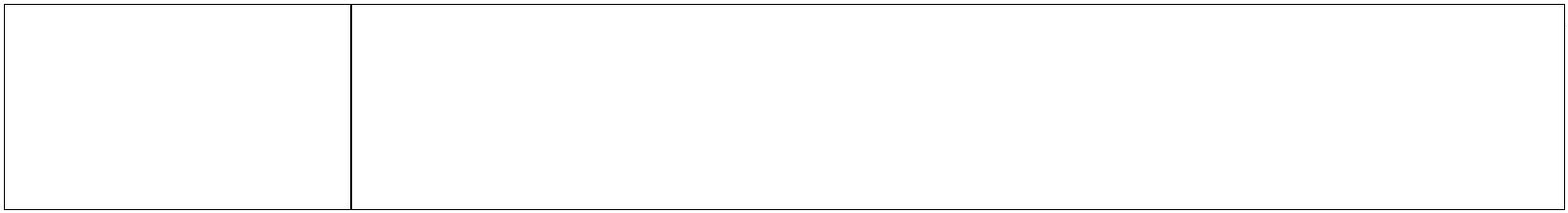 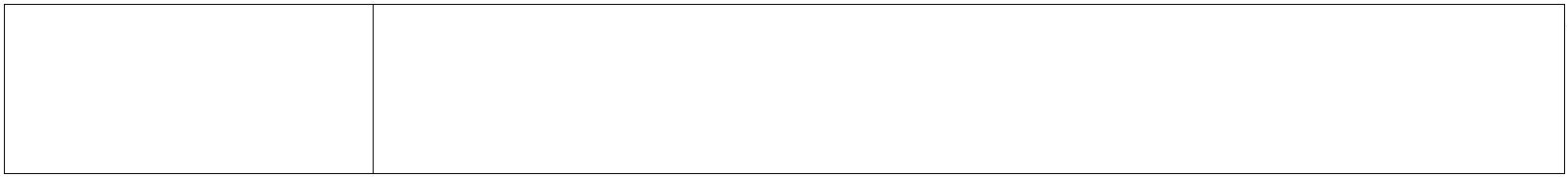 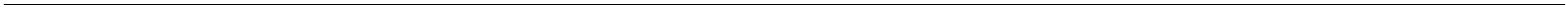 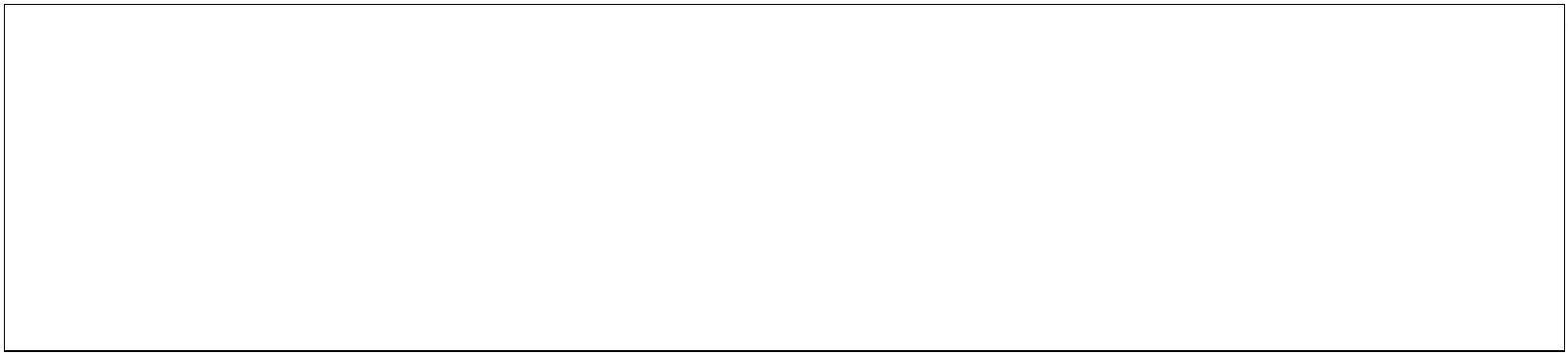 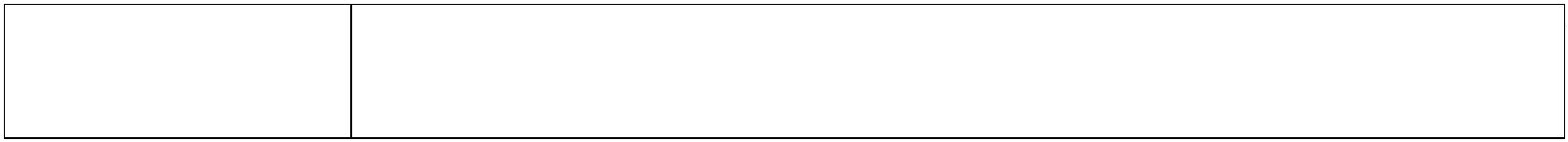 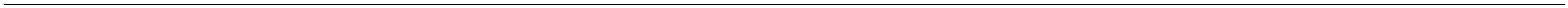 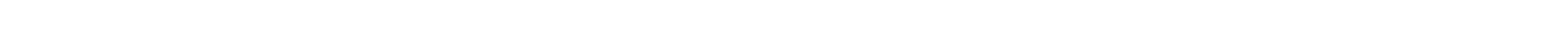 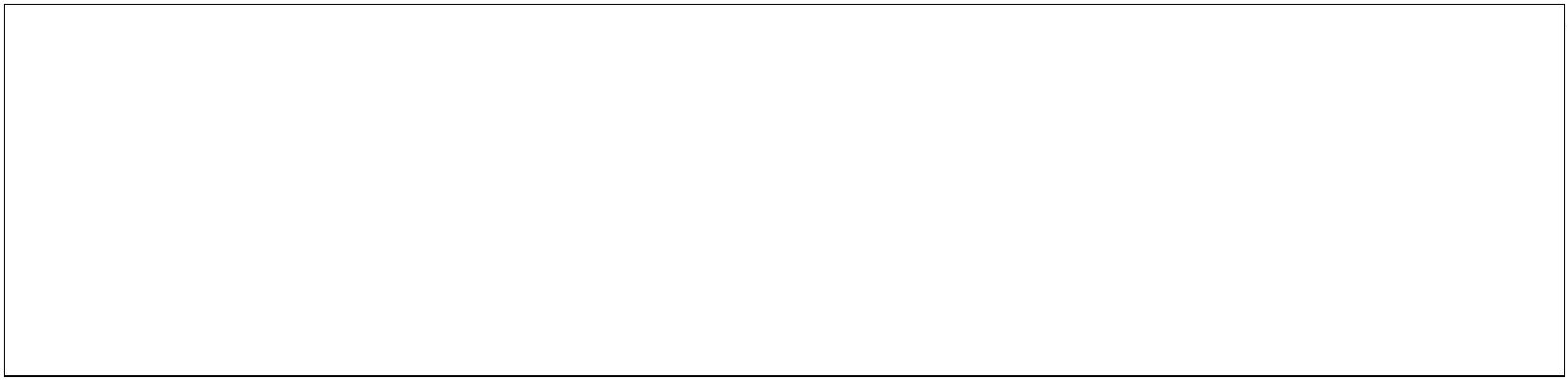 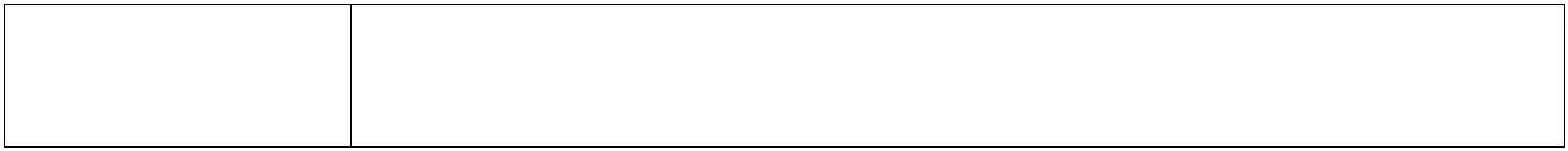 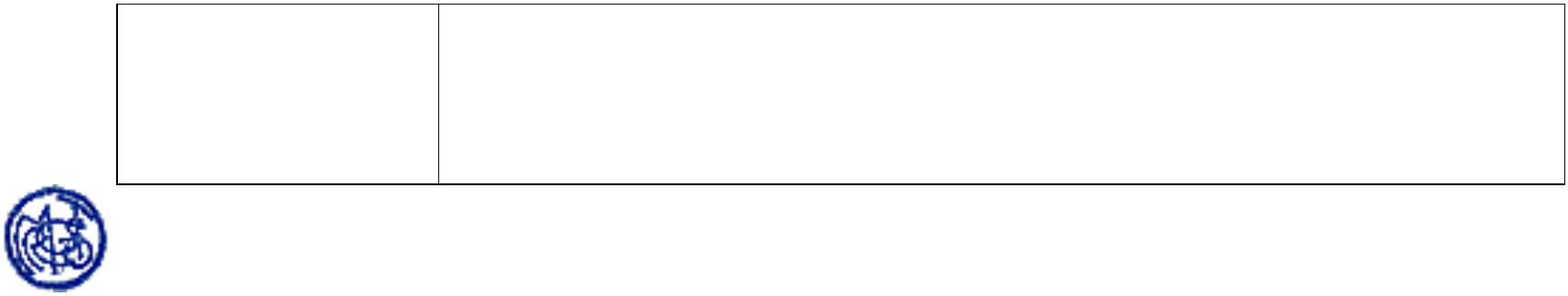 8. Interventi sul percorso curricolare8. 1 Interventi educativo-didattici, strategie, strumenti nei diversi campi di esperienzaModalità di sostegno educativo-didattici e ulteriori interventi di inclusioneRevisione a seguito di Verifica intermediaData: ______________Specificare i puntioggetto di eventualerevisioneVerifica conclusiva degli esitiCon verifica dei risultatieducativo-didatticiData: ______________conseguiti e valutazionesull'efficacia di interventi,strategie e strumentiriferiti anche all'ambientedi apprendimentoNB: la valutazione deitraguardi di sviluppo dellecompetenze previste neicampi di esperienza delleindicazioni nazionali èeffettuata da tutti i docentidella sezione6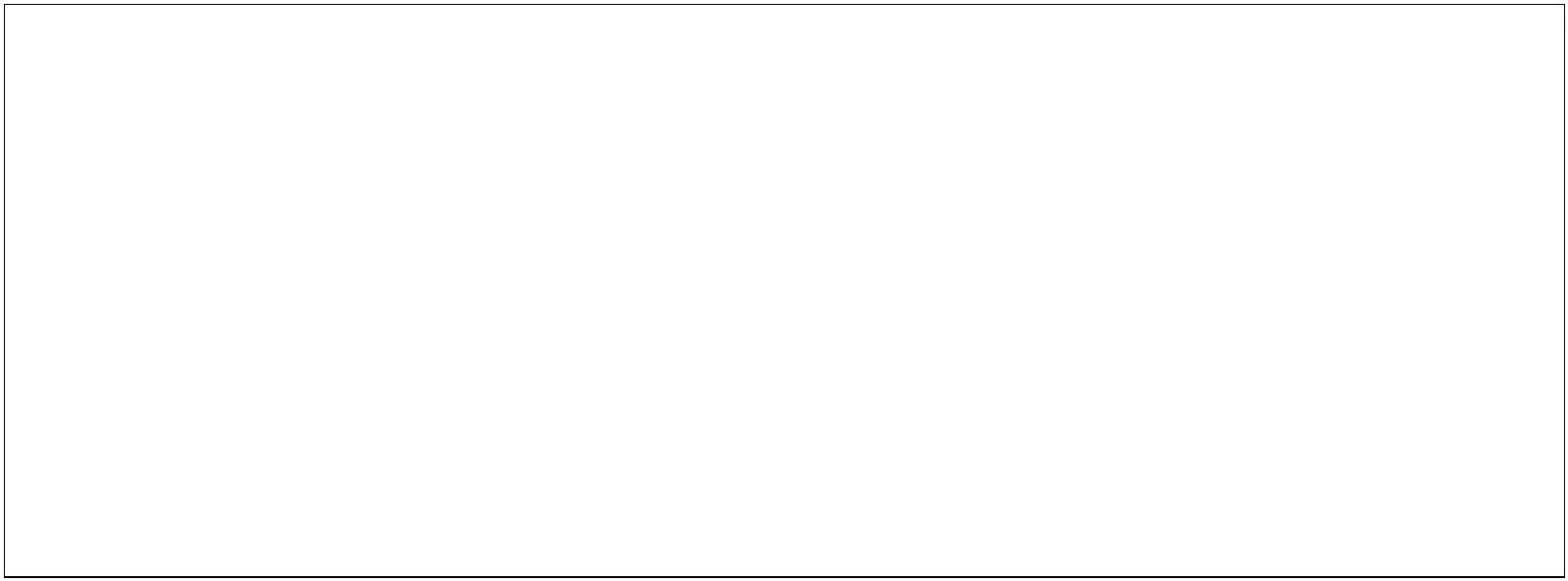 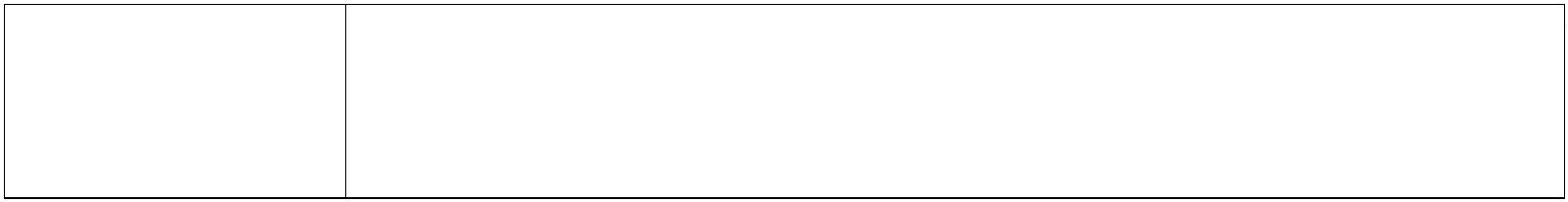 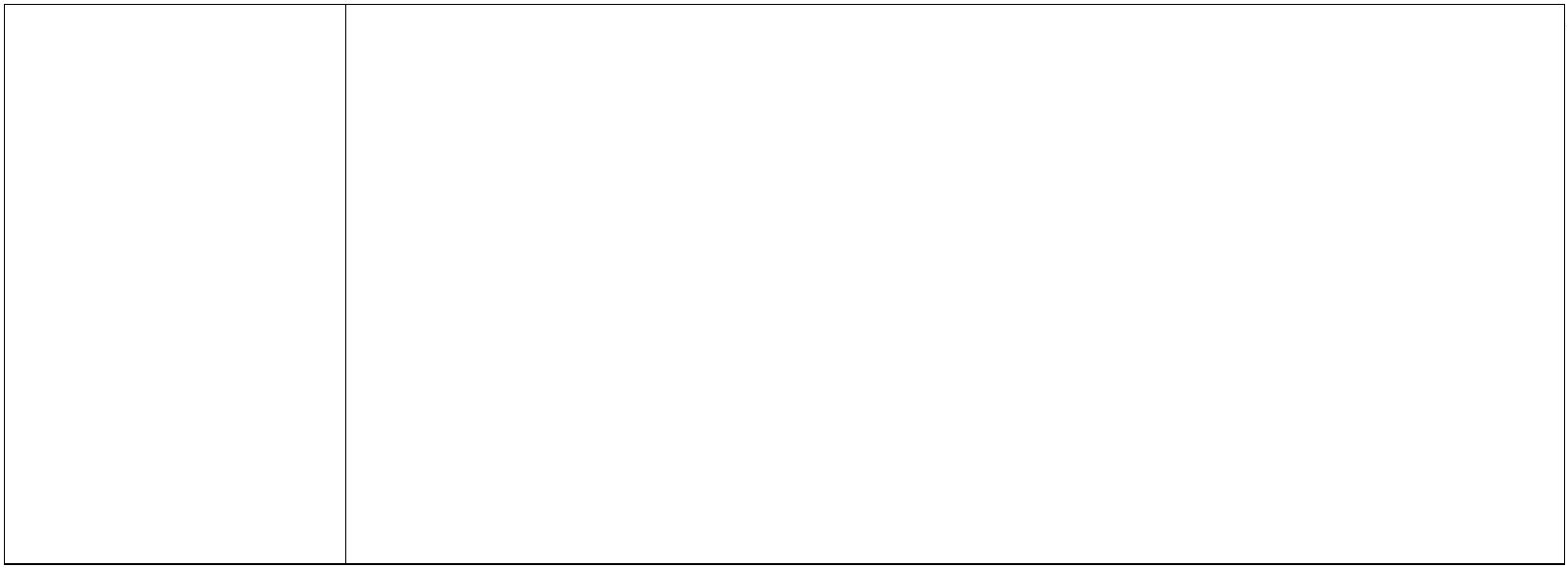 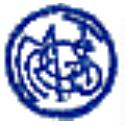 9. Organizzazione generale del progetto di inclusione e utilizzo delle risorseTabella orario settimanale(da adattare - a cura della scuola - in base all'effettivo orario della sezione)Per ogni ora specificare:---se il/la bambino/a è presente a scuola salvo assenze occasionalise è presente l'insegnante di sostegnose è presente l'assistente all'autonomia o alla comunicazionePres.  (se è sempre presente non serve specificare)Sost. Ass. OrarioLunedìMartedìMercoledìGiovedìVenerdìSabato8.00 - 9.00Pres. Sost.  Ass. 9111.00 - 10.000.00 – 11.001.00 - 12.002.00 - 13.00Pres. Sost.  Ass. Pres. Sost.  Ass. Pres. Sost.  Ass. Pres. Sost.  Ass. ……Il/la bambino/a frequentacon orario ridotto?Sì: è presente a scuola per ___ ore settimanali rispetto alle ___ ore della classe, nelperiodo…………… (indicare il periodo dell’anno scolastico), su richiesta della famiglia e deglispecialisti sanitari, in accordo con la scuola, per le seguenti motivazioni:…………………………………………………………………………………………………………………………………………………………No, frequenta regolarmente tutte le ore previste per la classeIl/la bambino/a è semprenella sezione?Sì_No, in base all’orario svolge nel periodo________ (indicare il periodo dell’anno scolastico),_____ ore in altri spazi per le seguenti attività____________ con un gruppo di compagniovvero individualmente per le seguenti oggettive, comprovate e particolari circostanzeeducative e didattiche_______________________________________________________Numero di ore settimanali _________Insegnante per le attivitàdi sostegnoRisorse destinate agliinterventi di assistenzaigienica e di baseDescrizione del servizio svolto dai collaboratori scolastici_____________________________________________________________________________Risorse professionalidestinate all'assistenza,all'autonomia e/o allacomunicazioneTipologia di assistenza / figura professionale _________________________Numero di ore settimanali condivise con l’Ente competente _________ ____[] docenti della sezione o della scuola in possesso del titolo di specializzazione per le attività diAltre risorse professionalipresenti nellasostegnoscuola/sezione[] docenti dell’organico dell’autonomia coinvolti/e in progetti di inclusione o in specifiche attivitàrivolte al/alla bambino/a e/o alla sezione[] altro __________________________7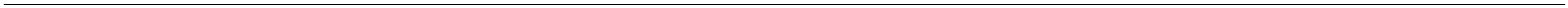 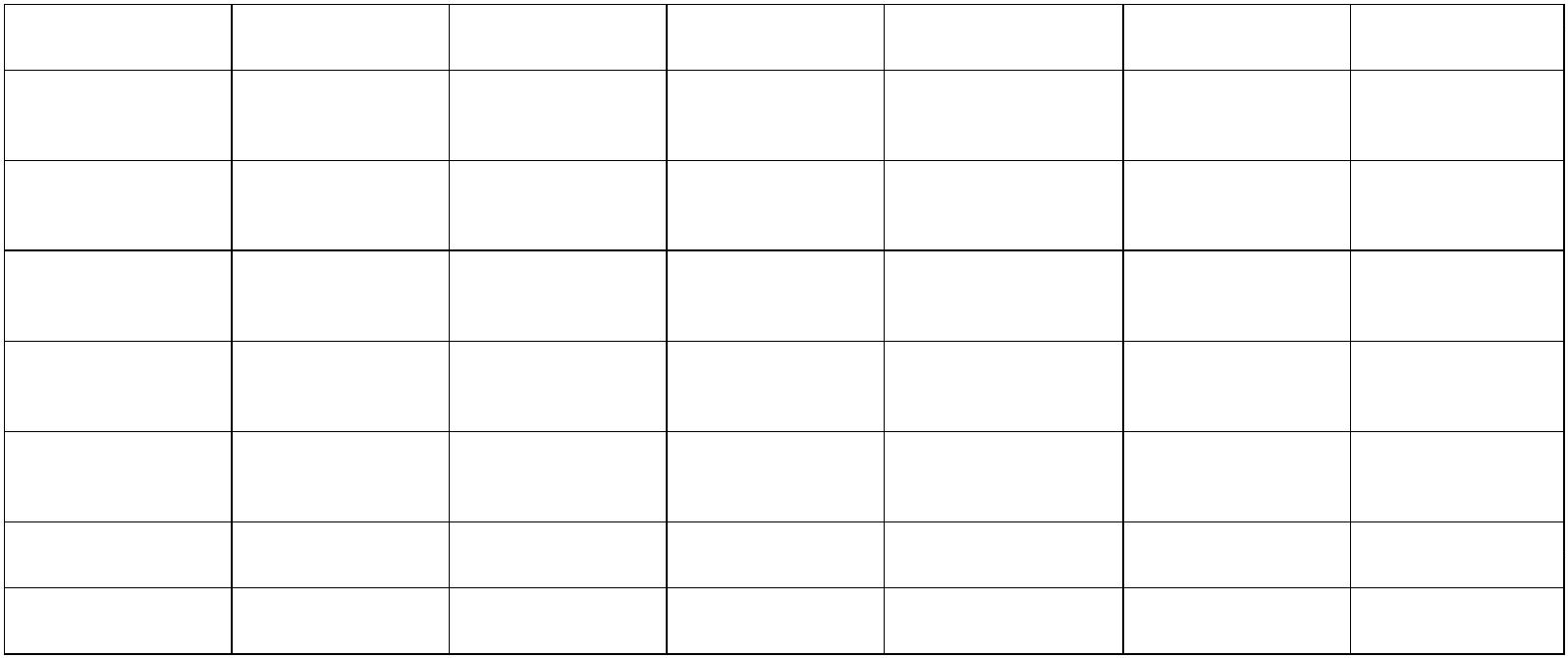 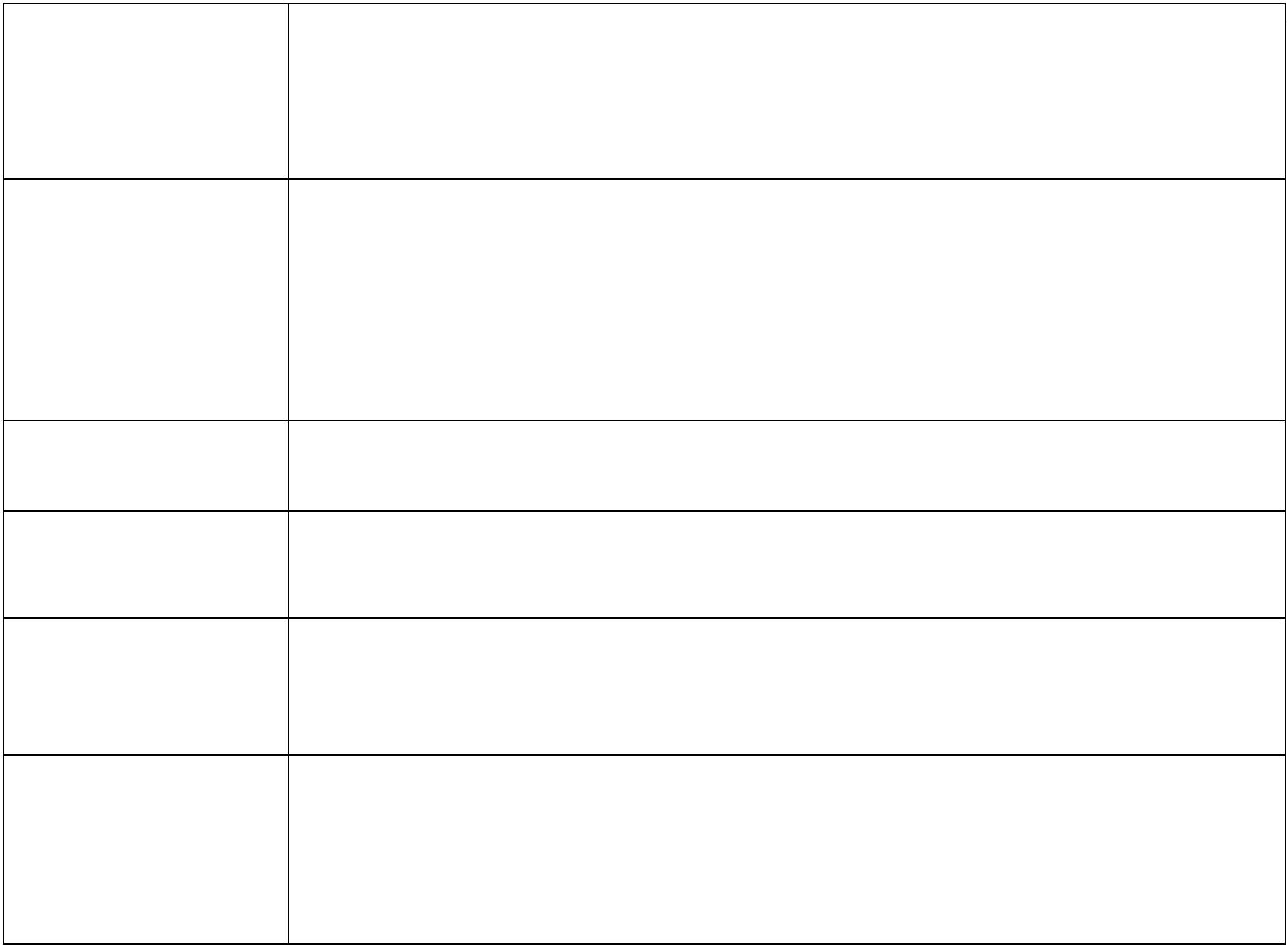 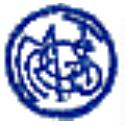 Interventi previsti per consentire al bambino o alla bambina di partecipare alle uscite didattichee alle visite guidate organizzate per la sezione_______________________________________Uscite didattiche e visiteguidateStrategie per laprevenzione e l’eventualegestione di situazioni ecomportamenti__________________________________________________________________________________________________________________________________________________________problematiciAttività o progettisull’inclusione rivolti allaclasseTrasporto ScolasticoIndicare le modalità di svolgimento del servizio___________________________________Interventi e attività extrascolastiche attiveAttività terapeutico-riabilitativen° orestrutturaObiettivi perseguiti ed eventualiraccordi con il PEINOTE(altre informazioni utili)Attività extrascolastichedi tipo formale,informale e non formale(es: attivitàsupportoObiettivi perseguiti ed eventualiraccordi con il PEINOTE(altre informazioni utili)ludico/ricreative,motorie, artistiche, etc.)Revisione a seguito di Verifica intermediaData: ______________Specificare i punti oggetto dieventuale revisione relativi allerisorse professionali dedicate8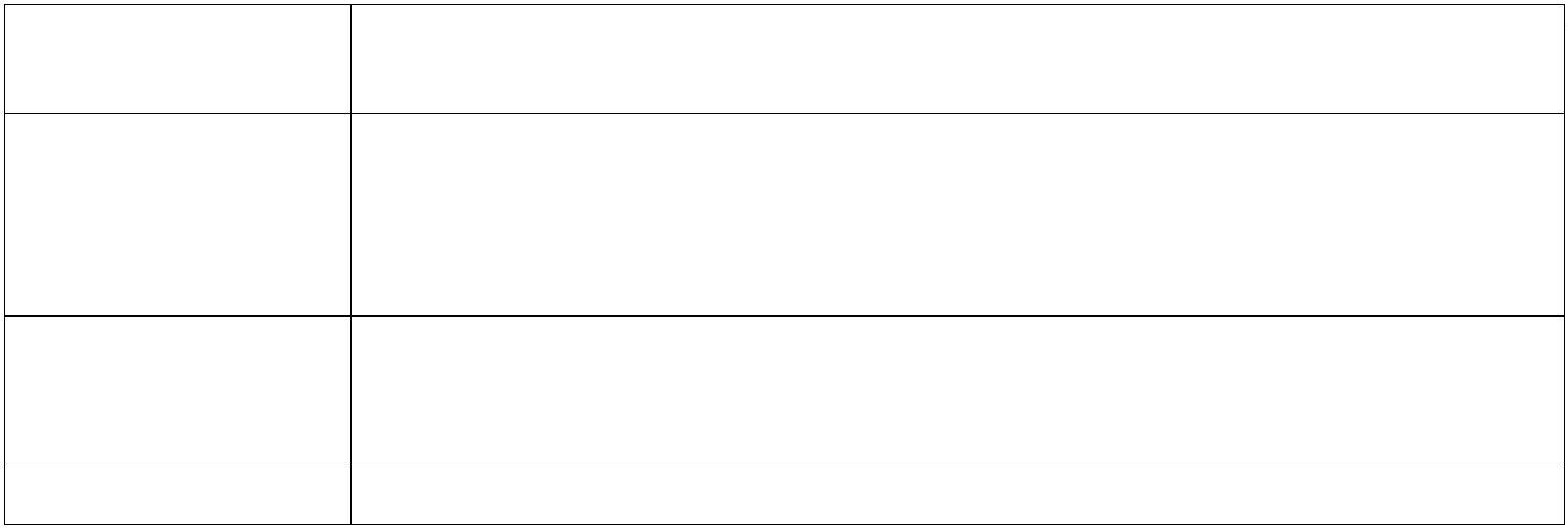 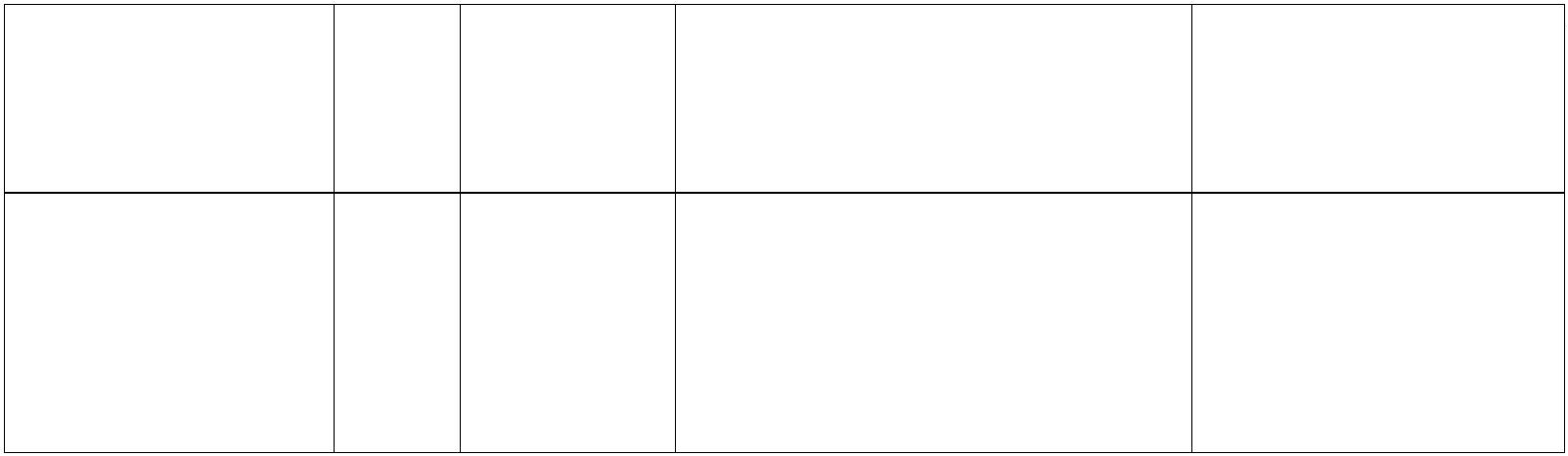 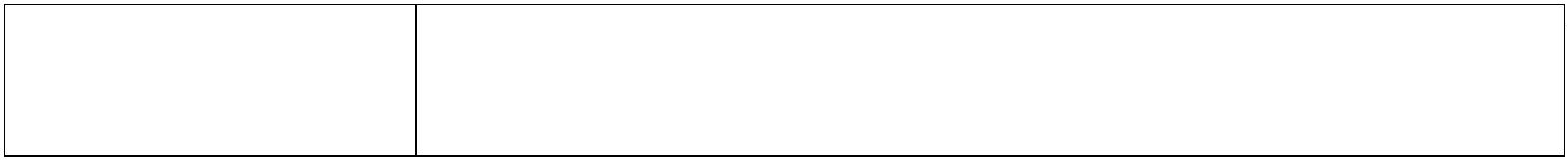 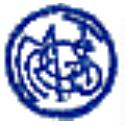 11. Verifica finale/Proposte per le risorse professionali e i servizi di supporto necessariVerifica finale del PEIValutazione globale dei risultatiraggiunti (con riferimento aglielementi di verifica delle varieSezioni del PEI)Aggiornamento delle condizioni di contesto e progettazione per l’a.s. successivo [Sez. 5-6-7]Suggerimenti, proposte, strategie chehanno particolarmente funzionato e chepotrebbero essere riproposti; criticitàemerse su cui intervenire, etc…Interventi necessari per garantire il diritto allo studio e la frequenzaAssistenzaAssistenza di base (per azioni di mera assistenzamateriale, non riconducibili ad interventieducativi)Assistenza specialistica all’autonomia e/o allacomunicazione (per azioni riconducibili ad interventieducativi):igienicaspostamentimensa◻Comunicazione:◻assistenza a bambini/e con disabilità visiva◻◻assistenza a bambini/e con disabilità uditiva◻altro◻ (specificare……………………………….)assistenza a bambini/e con disabilità intellettive e disturbi delneurosviluppo◻Dati relativi all’assistenza di base (collaboratori scolastici,organizzazione oraria ritenuta necessaria)Educazione e sviluppo dell'autonomia, nella:cura di sé ◻mensaaltro◻◻(specificare ……………………………………………….)Dati relativi agli interventi educativi all’autonomia e allacomunicazione (educatori, organizzazione oraria ritenutanecessaria)Esigenze di tipo sanitario: comprendono le eventuali somministrazioni di farmaci o altri interventi a supportodi funzioni vitali da assicurare, secondo i bisogni, durante l’orario scolastico.Somministrazioni di farmaci:[] non comportano il possesso di cognizioni specialistiche di tipo sanitario, né l’esercizio di discrezionalità tecnicada parte dell’adulto somministratore, ma solo adeguata formazione delle figure professionali coinvolte.Pertanto, possono essere coinvolte figure interne all’istituzione scolastica.[] comportano cognizioni specialistiche e discrezionalità tecnica da parte dell’adulto somministratore, tali darichiedere il coinvolgimento di figure professionali esterne.Altre esigenze ed interventi non riferibili esclusivamente alla specifica disabilità sono definiti nelle modalitàritenute più idonee, conservando la relativa documentazione nel fascicolo personale del bambino o dellabambina.Arredi speciali, Ausilididattici, informatici,ecc.)Specificare la tipologia e le modalità di utilizzo9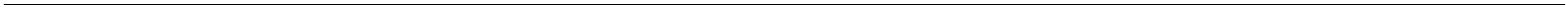 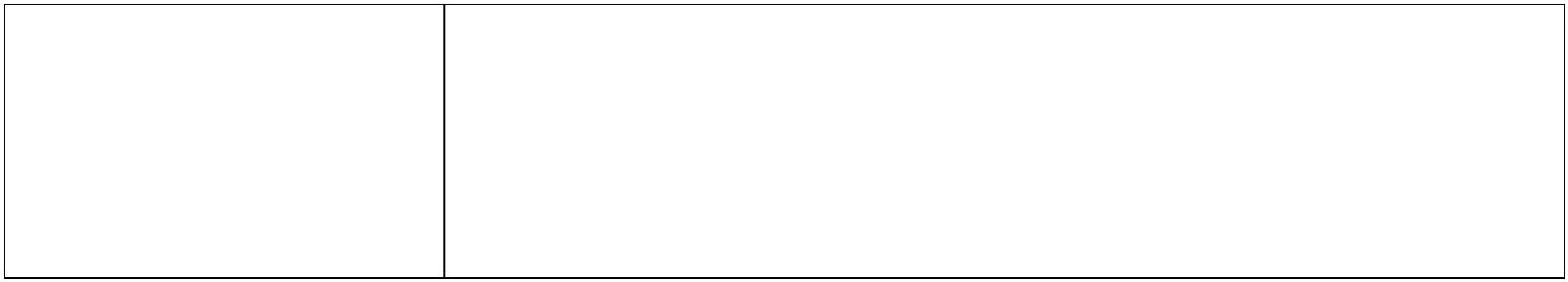 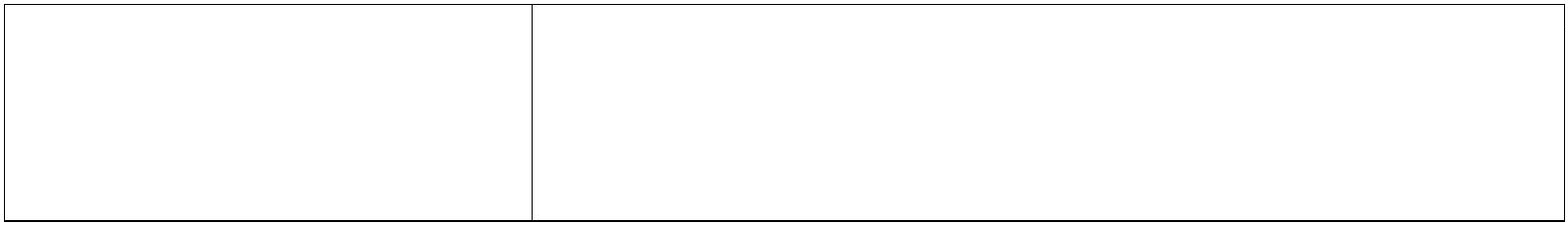 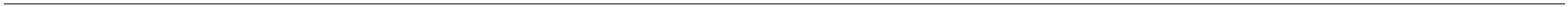 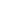 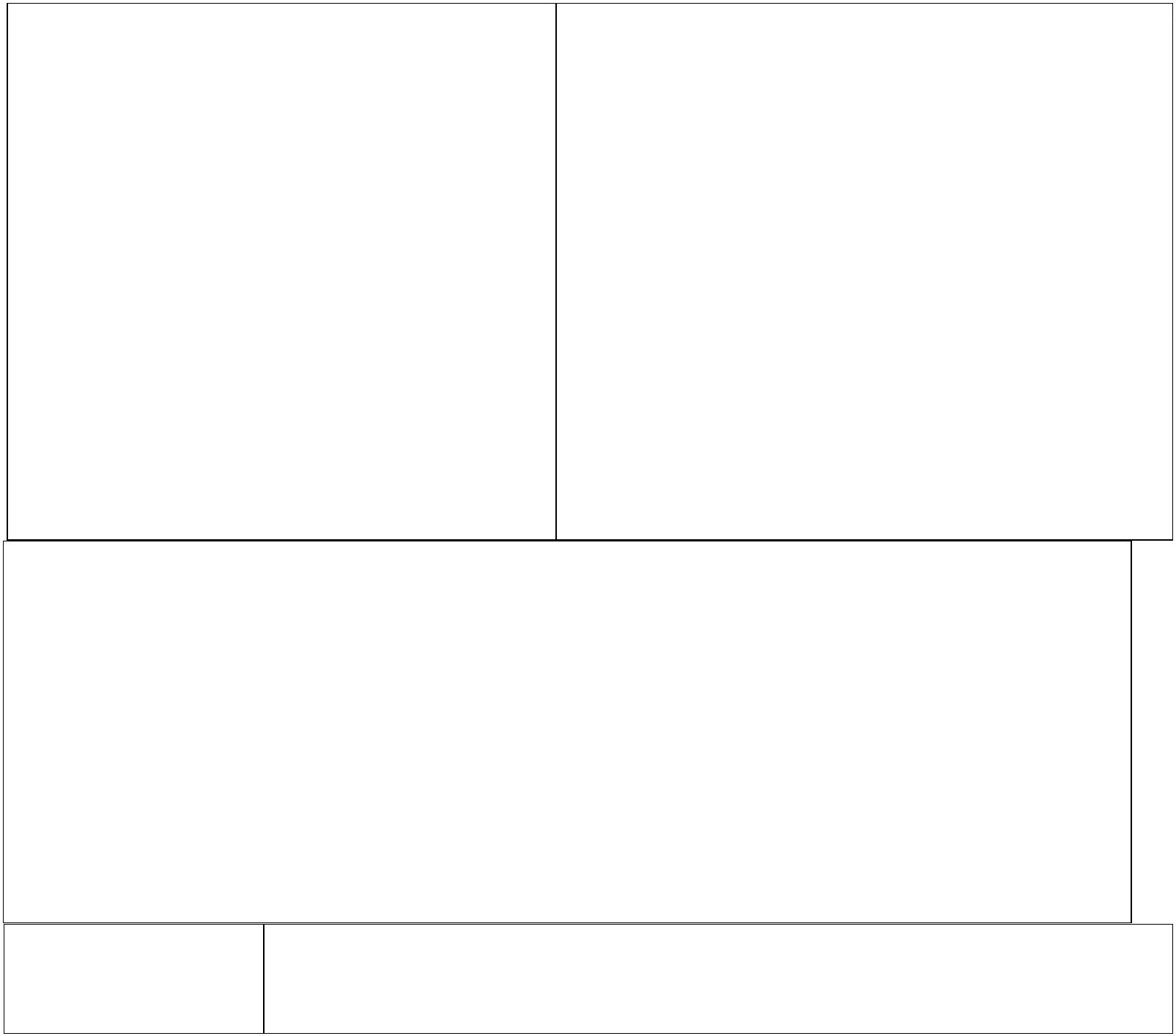 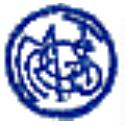 Proposta del numerodi ore di sostegnoper l'annoPartendo dall'organizzazione delle attività di sostegno didattico e dalle osservazioni sistematichedel Verbale di accertamento □ del Profilo di Funzionamento e del suoaggiornamento, secondo quanto disposto all’art. 18 del Decreto Interministeriale n.82/2020, oltre che dei risultati raggiunti, nonché di eventuali difficoltà emerse durante l'anno, sisvolte, tenuto conto□eventuale□successivo*1propone - nell’ambito di quanto previsto dal D.Lgs 66/2017 e dal citato DI 182/2020 - il seguentefabbisogno di ore di sostegno.Ore di sostegno richieste per l'a. s. successivo ___________con la seguente motivazione: …………………………………………………………………………………………….Proposta delle risorseda destinare agliinterventi di assistenzaigienica e di basePartendo dalle osservazioni descritte nelle Sezioni 4 e 6 e dagli interventi descritti nelle Sezioni n.5e 7, tenuto contoeventuale □aggiornamento, e dei risultati raggiunti, nonché di eventuali difficoltà emerse durante□del Verbale di accertamento□del Profilo di Funzionamento e del suol'anno:e delle risorseprofessionali dadestinareall'assistenza,all'autonomia e/o allacomunicazione, perl'anno successivo*- si indica il fabbisogno di risorse da destinare agli interventi di assistenza igienica e di base, nelmodo seguente…………………………………………………………………………………………….-si indica, come segue, il fabbisogno di risorse professionali da destinare all'assistenza,all'autonomia e/o alla comunicazione - nell’ambito di quanto previsto dal Decreto Interministeriale82/2020 e dall’Accordo di cui all’art. 3, comma 5bis del D.Lgs 66/2017 - per l'a. s. successivo:1tipologia di assistenza / figura professionale ________________________________________per N. ore_________________(1).*(Art. 7, lettera d) D.Lgs6/2017)6Eventuali esigenzecorrelate al trasportodel bambino o dellabambina da e verso lascuola(1) L’indicazione delle ore è finalizzata unicamente a permettere al Dirigente Scolastico di formulare la richiesta complessiva d’Istituto delle misure di sostegno ulterioririspetto a quelle didattiche, da proporre e condividere con l’Ente TerritorialeLa verifica finale, con la proposta del numero di ore di sostegno e delle risorse da destinare agli interventi di assistenzaigienica e di base, nonché delle tipologie di assistenza/figure professionali da destinare all'assistenza, all'autonomia e/oalla comunicazione, per l'anno scolastico successivo, è stata approvata dal GLO in data ______________Come risulta da verbale n. ___ allegatoNome e Cognome*specificare a quale titolo ciascuncomponente interviene al GLOFIRMA1.2.3.4.5.6.7.10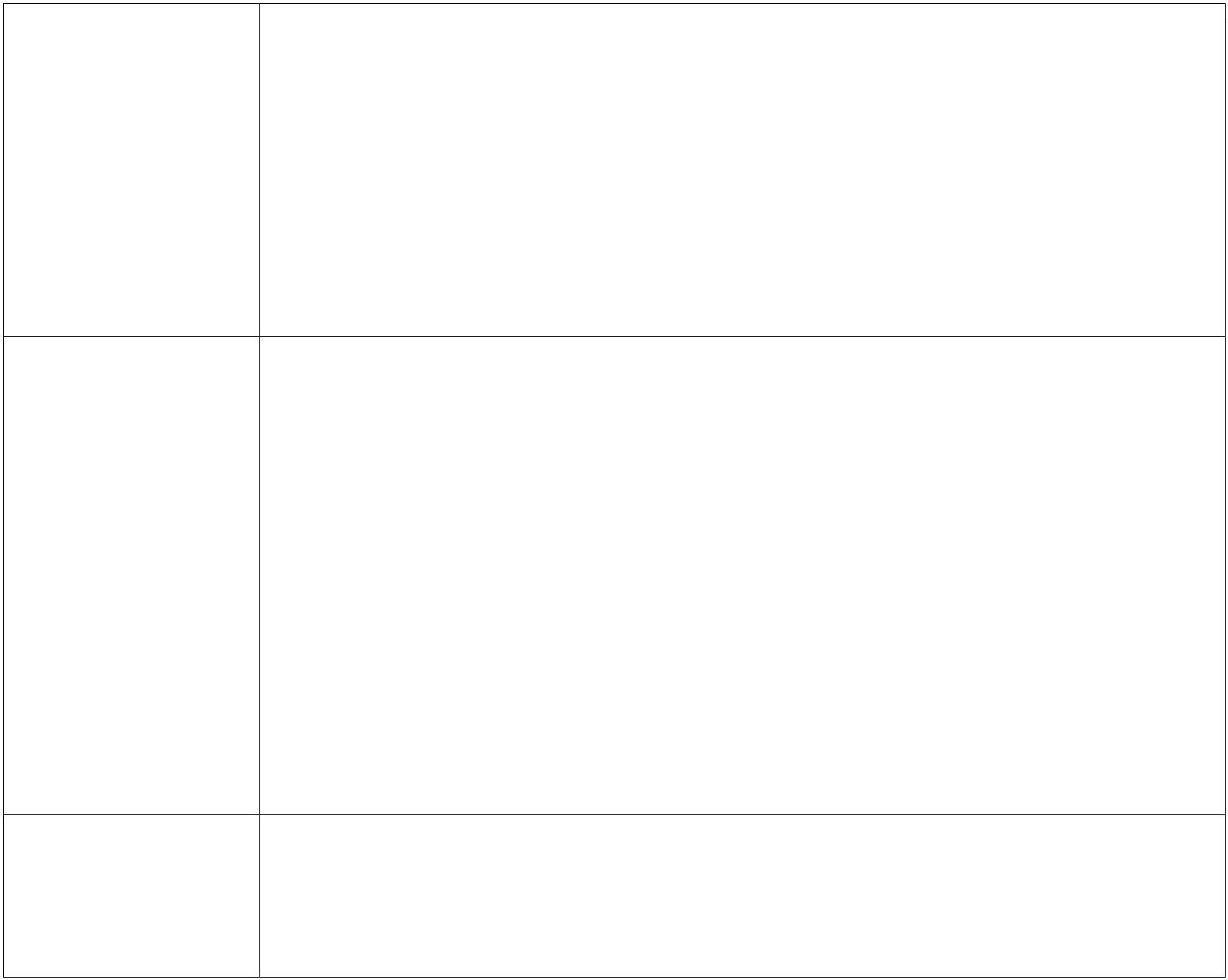 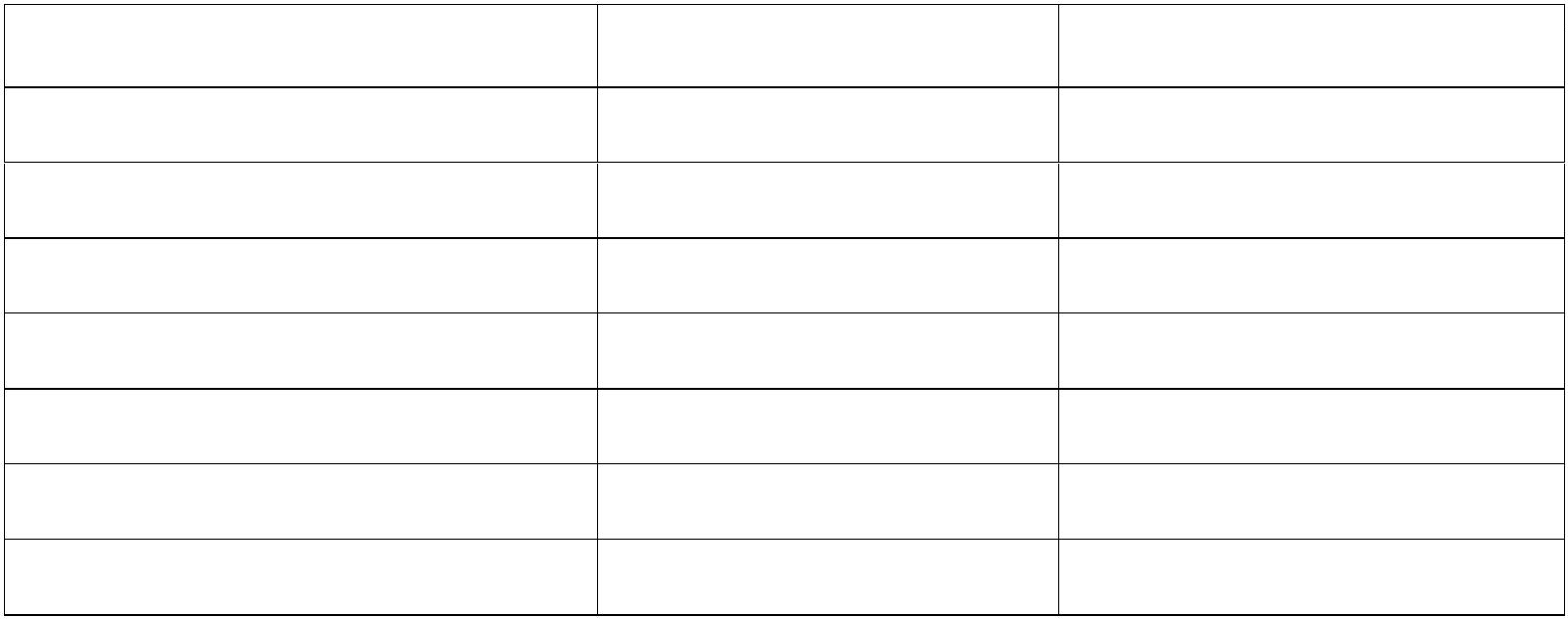 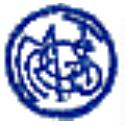 12. PEI Provvisorio per l'a. s. successivo[da compilare a seguito del primo accertamento della condizione di disabilità in età evolutiva ai fini dell’inclusione scolastica]Partendo dal Verbale di accertamento e dal Profilo di Funzionamento, si individuano leprincipali dimensioni interessate [Sezione 4] e le condizioni di contesto [Sezione 6], con laprevisione degli interventi educativi da attuare ed il relativo fabbisogno di risorseprofessionaliperilsostegnoel’assistenza………………………………………………………………………………………………………………………………Proposta del numerodi ore di sostegnoalla classe per l'annosuccessivo*…………………………………………………………………………………………………………………………Entità delle difficoltà nellosvolgimento delle attivitàcomprese in ciascundominio/dimensione tenendoconto dei fattori ambientaliimplicatiAssenteLieveMediaElevataMolto elevata*(Art. 7, lettera d) D.Lgs6/2017)6Ore di sostegno richieste per l'a. s. successivo ___________con la seguente motivazione: …………………………………………………………………………………………………………………………………………………………………………………………………………….…Interventi necessari per garantire il diritto allo studio e la frequenzaAssistenzaAssistenza di base (per azioni di mera assistenzaAssistenza specialistica all’autonomia e/o alla comunicazionemateriale, non riconducibili ad interventi educativi)(per azioni riconducibili ad interventi educativi):igienicaspostamentimensa◻Comunicazione:assistenza a bambini/e con disabilità visivaassistenza a bambini/e con disabilità uditiva◻◻◻◻assistenza a bambini/e con disabilità intellettive e disturbi delaltro◻ (specificare………………………………….)neurosviluppo◻Dati relativi all’assistenza di base (collaboratori scolastici,organizzazione oraria ritenuta necessaria)Educazione e sviluppo dell'autonomia, nella:cura di sémensaaltro◻◻◻ (specificare …………………………………………….)Dati relativi agli interventi educativi all’autonomia e allacomunicazione (educatori, organizzazione oraria ritenutanecessaria)…………………………………………………………….Esigenze di tipo sanitario: comprendono le eventuali somministrazioni di farmaci o altri interventi a supportodi funzioni vitali da assicurare, secondo i bisogni, durante l’orario scolastico.Somministrazioni di farmaci:[] non comportano il possesso di cognizioni specialistiche di tipo sanitario, né l’esercizio di discrezionalità tecnicada parte dell’adulto somministratore, ma solo adeguata formazione delle figure professionali coinvolte.Pertanto, possono essere coinvolte figure interne all’istituzione scolastica.[] comportano cognizioni specialistiche e discrezionalità tecnica da parte dell’adulto somministratore, tali darichiedere il coinvolgimento di figure professionali esterne.Altre esigenze ed interventi non riferibili esclusivamente alla specifica disabilità sono definiti nelle modalitàritenute più idonee, conservando la relativa documentazione nel fascicolo personale del bambino o dellabambina.11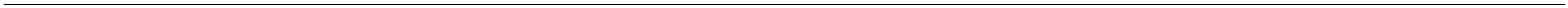 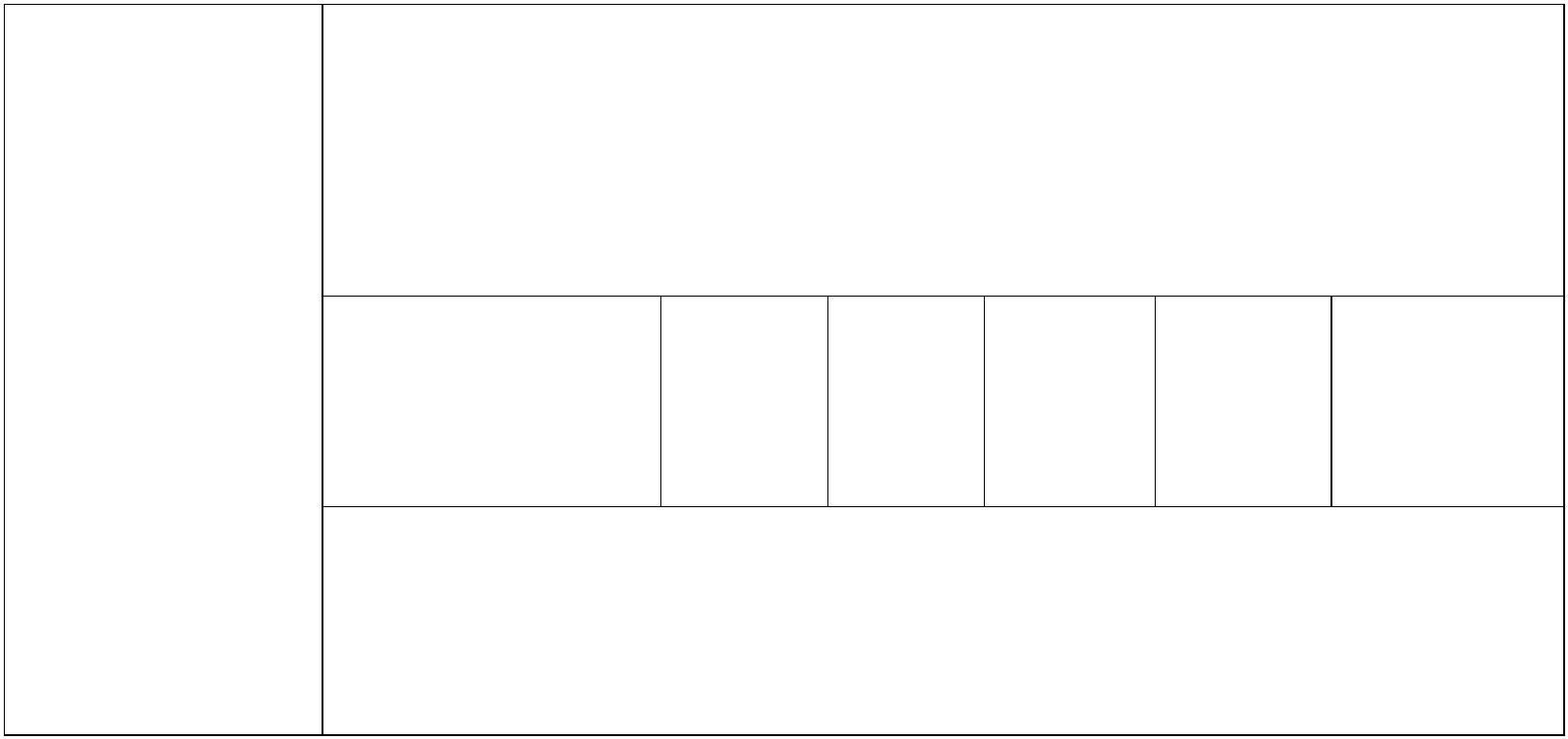 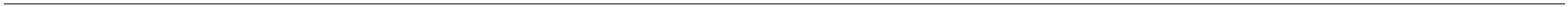 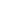 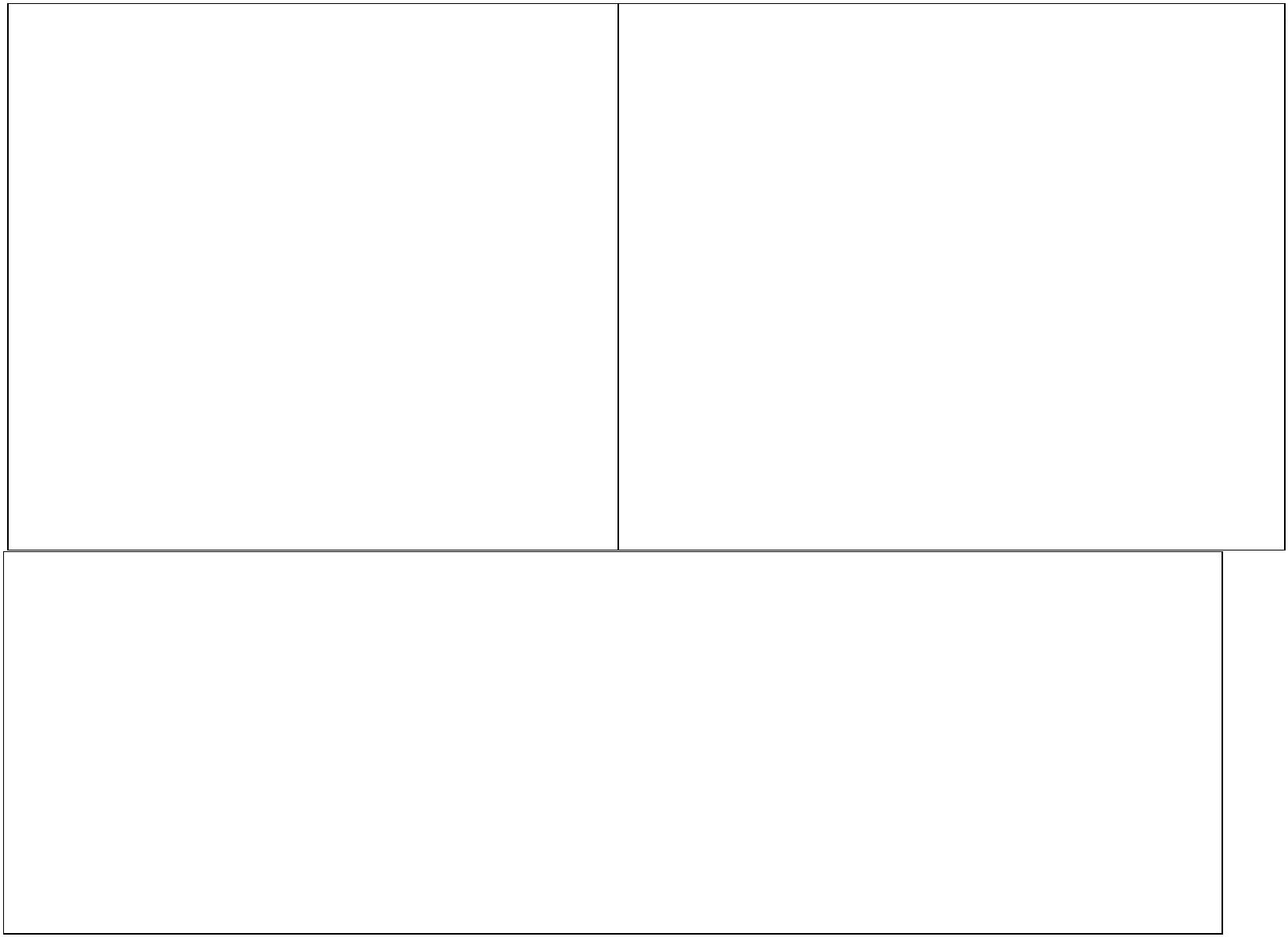 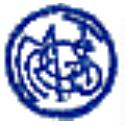 Arredi speciali, Ausilididattici, informatici, ecc.)Specificare la tipologia e le modalità di utilizzo ………………………………………………………………Proposta delle risorseda destinare agliinterventi di assistenzaigienica e di baseTenuto conto del Verbale di accertamento e del Profilo di Funzionamento si individuano leprincipali dimensioni interessate [Sezione 4] e le condizioni di contesto [Sezione 6], con laprevisione del fabbisogno di risorse da destinare agli interventi di assistenza igienica e di base edelle risorse professionali da destinare all'assistenza, all'autonomia e alla comunicazione, per l'annosuccessivo:e delle risorseprofessionali dadestinarea) Fabbisogno di risorse da destinare agli interventi di assistenza igienica e di base, nel modoseguente___________________________________________________________________all'assistenza,__________________________________________________________________________all'autonomia e allacomunicazione, perl'anno successivo*b) Fabbisogno di risorse professionali da destinare all'assistenza, all'autonomia e allacomunicazione - nell’ambito di quanto previsto dal Decreto Interministeriale 182/2020 edall’Accordo di cui all’art. 3, comma 5bis del D.Lgs 66/2017 - per l'a. s. successivo:tipologia di assistenza / figura professionale _________________________per N. ore_________________(1).*(Art. 7, lettera d) D.Lgs6/2017 )6Eventuali esigenzecorrelate al trasportodel bambino o dellabambina da e verso lascuola(1) L’indicazione delle ore è finalizzata unicamente a permettere al Dirigente Scolastico di formulare la richiesta complessiva d’Istituto delle misure di sostegno ulterioririspetto a quelle didattiche, da proporre e condividere con l’Ente TerritorialeIl PEI provvisorio con la proposta del numero di ore di sostegno e delle risorse da destinare agli interventi di assistenzaigienica e di base, nonché delle tipologie di assistenza/figure professionali e relativo fabbisogno da destinareall'assistenza, all'autonomia e/o alla comunicazione, per l'anno scolastico successivo, è stato approvato dal GLOin data ______________come risulta da verbale n. ___ allegatoNome e Cognome*specificare a quale titolo ciascuncomponente interviene al GLOFIRMA1.2.3.4.5.6.7.12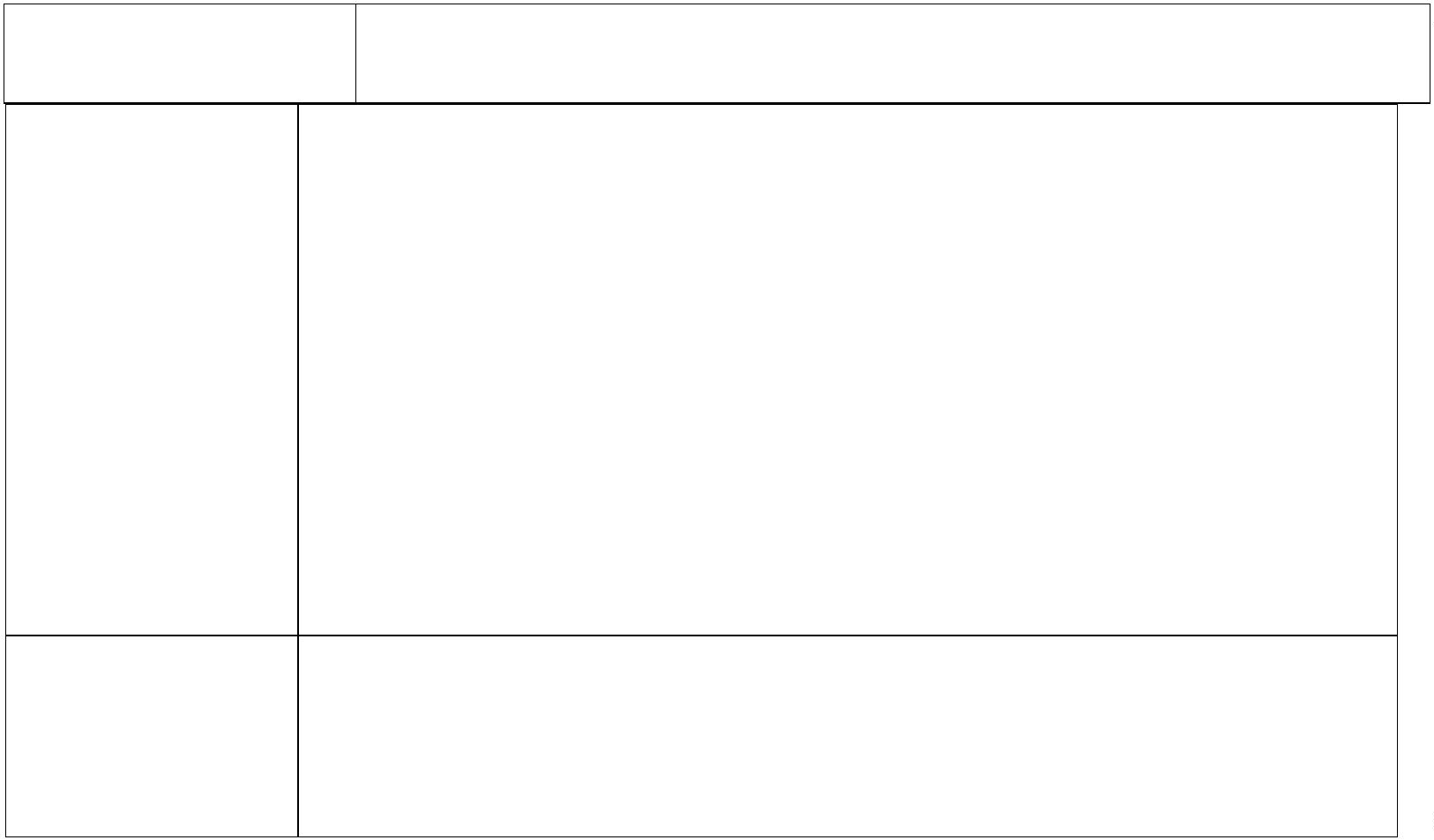 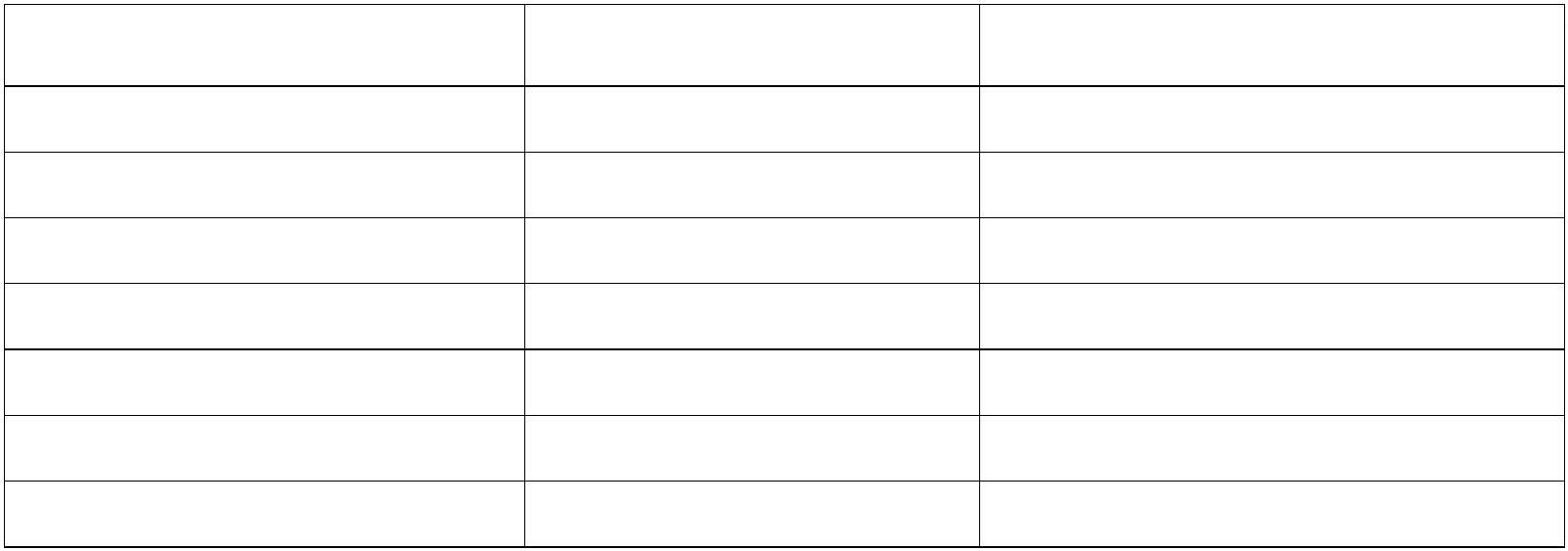 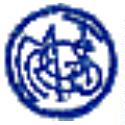 